Divadlo Archa, o. p. s., Zapsaná u Městského soudu v Praze ke dni 11. 09. 2002, oddíl 0, vložka číslo 267/01, zastoupená panem Zbyňkem Ondřichem, zástupcem ředitele společnosti, se sídlem Na Poříčí 26, 110 OO Praha 1, IČO 26723000, DIČ: CZ 26723000,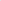 (dále jen Archa) na straně jedné aZrní, s. r. o.,Se sídlem: Jaroslava Kociána 1550, Kročehlavy, 272 01 KladnoIČO 01664051, DIČ: CZ01664051 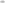 Zastoupená: Jan Caithaml, jednatel(dále jen agentura) na straně druhéuzavírají níže uvedeného dne, měsíce a roku tuto smlouvu v souladu s ust. S 1746 odst. 2 zák.č. 89/2012 Sb., občanského zákoníku tutoSMLOUVU O SPOLUPRÁCIPředmět smlouvyPředmětem této smlouvy je spolupráce při pořádání akce - koncertu „Zrní” v Divadle Archa dne 21. 10.2021 dle níže uvedeného harmonogramu.Harmonogram koncertu:21. 10. 2021	09:00 - 13:30 - příprava techniky a sálu, vykládka16:00 - 19:00 - zvukové zkoušky20:00 - 22:00- koncert22:00 -24:00 - likvidace, nakládkaPovinnosti ArchyArcha se zavazuje poskytnout prostory pro přípravu a vlastní akci v rozsahu a ve výše uvedených časech a termínech dle čl. l. této smlouvy. 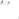 Archa se zavazuje poskytnout ozvučení a osvětlení sálů v rozsahu místního zařízení dle předem oběmi smluvními stranami odsouhlasenými technickými požadavky.Archa se zavazuje zajistit technické služby prostřednictvím vlastních a externích techniků.Archa se zavazuje zajistit organizační, provozní a technickou realizaci koncertu.Archa se zavazuje zajistit pořadatelskou a lékařskou službu, požární a asistenční hlídku vždy v době pořádání koncertu.Archa se zavazuje zajistit propagaci koncertu ve vlastních propagačních materiálech.Archa se zavazuje zajistit distribuci vstupenek v pokladně Divadla Archa. Arše náleží úhrada nákladů spojených z prodejem vstupenky (rabat) ve výši 3,5 % z ceny každé prodané vstupenky.Archa se zavazuje zajistit pronájem externích technických zařízení dle technických požadavků účinkujícího souboru.III. Povinnost Agentury1. Agentura se zavazuje smluvně zajistit účinkující umělce v časech a termínech dle čl. I této smlouvy.Agentura se zavazuje pokrýt na veškeré honoráře účinkujících umělců vč. autorských odměn prostřednictvím OSA a veškeré ostatní náklady účinkujících umělců spojené s jejich vystoupením (ubytování, doprava, diety atd.)Agentura se zavazuje zajistit výrobu a distribuci veškerých propagačních materiálů.2Ujednání o ceněAgentura se zavazuje uhradit za výše uvedené služby specifikované v čl. II., odst. 1, 2, 5, 6, a 7. této smlouvy částku 55.000,- ,  která bude uhrazena formou odečtu čistého příjmu ze vstupného. Případný deficit uhradí agentura v plné výši na základě faktury vystavené Archou, případný profit převede Archa na bankovní účet agentury do 14 dnů po ukončení akce.Agentura se zavazuje na základě faktury vystavené Archou po ukončení koncertu uhradit níže specifikované náklady zajištěné Archou ve smyslu ustanovení čl. II., odst. 3, 4 a 8 této smlouvy a odsouhlasené oběma smluvními stranami. Jedná se především o pronájmy technických zařízení a hudebních nástrojů dle technických požadavků souborů, které nejsou v inventáři divadla, dále pak služby externích spolupracovníků, kteří nejsou zaměstnanci divadla (produkce, zvukař, osvětlovač, nosič, stavěč, ochranka, catering atd.), dopravu spojenou s realizací koncertu (včetně parkovného a záboru) a vzniklé administrativní a materiálové náklady spojené s realizací koncertu.Doba platnostiTato smlouva nabývá platnosti a účinnosti dnem podpisu oprávněnými zástupci obou smluvních stran a je uzavírána do doby vyrovnání veškerých vzájemných závazků z této smlouvy vyplývajících.VI. Zvláštní ujednáníTechnické podmínky a přesný časový plán zkoušek bude projednán mezi oběma smluvními stranami do 20. 10. 2021.Archa umožní vstup do prostoru Divadla Archa pracovníkům agentury a dalším osobám zabezpečujícím akci dle seznamu dodaného agenturou do 21. 10. 2021.Agentura poskytne Arše 30 volných vstupenek na koncert.Každá ze smluvních stran se zavazuje při závažném porušení smluvních podmínek, které budou důvodem ke zrušení celé akce ve smluvních termínech a prostorách uhradit druhé smluvní straně smluvní pokutu ve výši 55.000,- Kč. Toto ustanovení se netýká zásahů vyšší moci.Archa si vymezuje právo schválit obsah a distribuci propagačních materiálů a prodeje merchandisingu v prostorách Divadla Archa.VII. Závěrečná ustanoveníZástupci obou smluvních stran prohlašují, že jsou oprávněni tuto smlouvu uzavřít.Jakékoliv změny této smlouvy se mohou řešit pouze formou písemných a číslovaných dodatků uzavřených po dohodě obou smluvních stran,Tato smlouva je vyhotovena ve dvou stejnopisech, z nichž každá z obou smluvních stran obdrží po jednom.DIVADLOancH&ps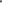 Na Poříčí 26 1 110 OO Praha 1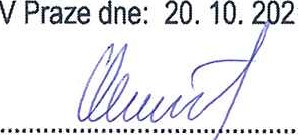 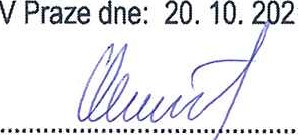 IC: za Divadlo Archa, o. p. s. Zbyněk Ondřich zástupce ředitele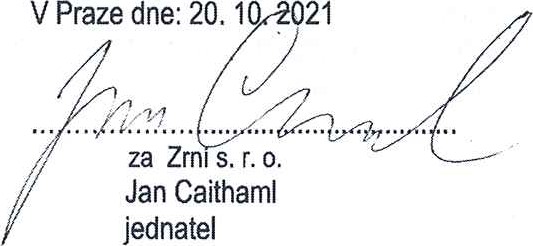 26723000 DIC: cz-2672aooo